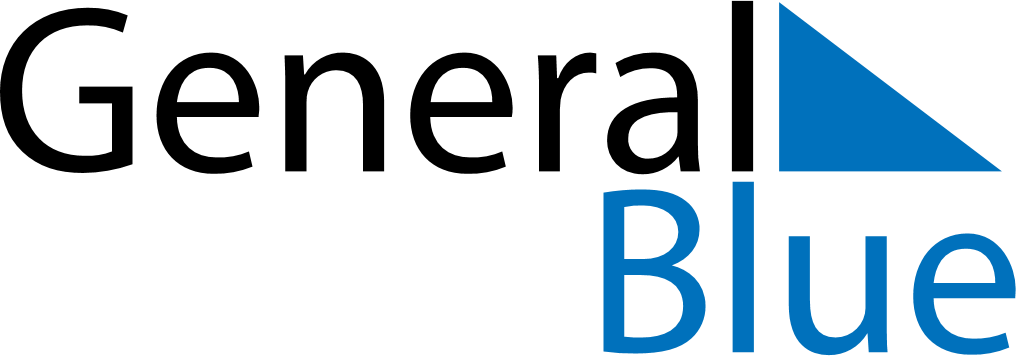 November 2207November 2207November 2207November 2207November 2207SundayMondayTuesdayWednesdayThursdayFridaySaturday123456789101112131415161718192021222324252627282930